CoDA 2nd Quarter Service Report for 2023Co-Dependents Anonymous, Inc.  PO Box 33577, Phoenix, AZ 85067  

(Hereinafter "CoDA, Inc." or simply "CoDA")
602-277-7991 or 888-444-2359	www.coda.orgCoDA BoardCommittee: Board of Trustees 			Date: June 16, 2023Board Members: Chair - Gail S, Nevada; Vice Chair - Katherine T, Arizona; Secretary - Lisa J, Illinois; Treasurer - Barbara D, Northern California; Jose R, Guatemala; Yaniv S, Israel; Faith J, Ontario, Canada; Florence F, Maryland; Alternate Board Members: Steve S (Alternate #1), Florida, and Tina R (Alternate #2), VirginiaAcknowledging that we are all here for our personal recovery, the missionof the CoDA Board of Trustees is to ensure the longevity and fiscal healthof the organization, to support the Fellowship’s ongoing service work, topromote CoDA unity, and to reach the still suffering codependent.The CoDA Board goals for 2022-2023 included Technology, Language, Communications, Service, Sponsorship, and CoDA Structure. Technology - Build on the technology available at the world and local level, to expand our connection and service to the world-wide Fellowship.Website - Various changes to the website took place as well as ongoing troubleshooting and resolution of issues which included:Meeting search issues resolvedMeeting Updates - overcame backlogWorked with our web developer to implement changes that will improve the web server’s functionalityNew Sections added including:How to start a meetingMeeting MaterialsWhat do you think? (Draft literature for review)Member Resources Page - Audio VisualCoDAteen web pageBoard web page reviewLanguage - Improve our ability to support different languages.Translation Management Coordinator hired (transitioned from a committee to a Fellowship Service Worker) Interpretation Coordinator  Fellowship Service Worker hiredInterpretation provided for several committee meetings including CoDAteen, Spanish Outreach, Chairs Forum, etc.Communications - Improve communications inside and outside of CoDAService - Attracting Trusted Servants willing to do service at all levels and improve rotation of service including delegates and committees.Meeting Requirements, Warning and Final Notification form letters are in process and we hope to have them finalized in the coming months.Grant Program for Voting Entities (VEs)Fellowship Service Manual UpdatesActive recruitment of Board membersSponsorship - Increase the awareness and creation of available sponsorship list to those who are looking for a sponsorOutreach along with Communications held their first annual Sponsorship virtual workshop. The Board donated sponsorship related CoDA Endorsed literature to the Fellowship members that attended. The second annual event is already scheduled for 2024. See Outreach Committee report for more details on this sponsorship supporting program.CoDA Structure - examine the CoDA structure to ensure that it meets the needs of the world-wide Fellowship. Delegate Relations Task Force - will bring a motion to the CSC 2023 to become a standing committeeAlternative Format Meeting Task Force: fulfilled its purpose and is now a recognized Voting Entity by our Voting Entity Liaison (VEL).Gender Inclusive Language Task Force (GILTF) - Formed by the Board in response to a tabled motion from CSC 2022, the GILTF has met several times. It is in the process of establishing what it will suggest be done to make CoDA more inclusive to all recovering codependents and to those seeking recovery.Other Accomplishments:LegalCopyright Assignments for various trusted servants updatedCopyright agreements for non-CoDA use of our CoDA copyrighted material Independent Contractor Contracts updatedTranslation Agreement & Publication Agreement updatedAA Steps & Traditions inclusion in our CoDA literature. (requirements clarified by AA)Bylaw correctionsTreasurer’s Report: The Board continues to be prudent in monitoring expenditures and finding ways to save money. For example: The Board continues to hold meetings via Zoom and to produce all of their Minutes of Meetings without administrative assistance from the Association Management Company (AMC).Overall, CoDA funds on hand decreased slightly from $551,530.79 at the beginning of 2022 to $551,019.89 at the end of 2022. As of 5/31/2023, funds on hand decreased to $538,424.17. This is to be expected as CoDA is once again funding face-to-face meetings for Committees and the Board.Major expenditures during 2022 included:$10,000 for Audio Visual at CSC/ICC South Dakota$7,299 to the Hotel for Meeting Spaces CSC/ICC South Dakota$21,390 to provide CSC interpretation in three languages in South Dakota (Spanish, Portuguese, and Farsi) During 2022, CoDA received* $167,779.92 in royalties from CoDA Resource Publishing, Inc. (CoRe). In Q1-Q2 2023, CoDA received* $86.046.91.*Note: Due to the potential time lag between when CoRe sends royalties and when CoDA receives and deposits them, CoDA’s figures may not align with CoRe’s exactly.During 2022, CoDA received $29,746.36 in 7th Tradition donations. In Jan 2023-May 2023 CoDA received $14,288.40 in 7th Tradition donations.CSC Prep Workgroup: Formed by a Board motion in 2019, the CSC Prep Workgroup continues to meet with a membership consisting of: the Issues Mediation Committee Voting Entity Liaison (IMC VEL) & backup IMC VELthe Events Committee Chair & Co-ChairEmail List Coordinator, Board liaison & backup Board liaison Their purpose is to coordinate emails sent out for CSC to help prevent duplication of work and email fatigue. They continue to meet at the writing of this report to keep the CSC registrants informed of all things related to CSC.FELLOWSHIP SERVICES WORKER: Email List CoordinatorWe would really appreciate it if you would share the CoDA email lists with your home meetings, so we can continue to grow our subscribers. Our subscriber numbers continue to show slow growth (the number of subscribers on 3 lists are actually down this quarter for the first time in several years). If every person reading this would take this information back to your home group, I suspect our subscriber base would once again have a growth spurt!At this time the email lists are our #1 means of communication with the fellowship. Members can sign up here: https://www.codependents.org/sub.htm. You can view all past announcements from the 7 public lists in our archives here:  https://www.codependents.org/coda_email_lists.htm. Please click on the list of interest, then you can either browse or search past mailings.To smart phone users: we have been formatting for readability on smart phones for several years. Any email can be received on most smart phones and reads similarly to a text message!Subscription statistics as of 4/03/23 are as follows: CoDA Announcements: 	           6997 (up from 6949 on 1/07/23) Co-NNections 
Weekly Reading List: 	  13,788 (up from 13,669 on 1/07/23)QSR List: 	3613 (down from 3650 on 1/07/23) Hospitals & Institutions List: 	3085 (down from 3141 on 1/07/23) Events	6250 (up from 6078 on 1/07/23)Group Representative List:	2717 (up from 2697 on 1/07/23)Fellowship Forum Reminder	     2974 (down from 2820 on 1/07/23)Our open rate has continued on many of our mailings at 50-80%! As industry average tends to vary between 25-35%, that is a pretty amazing number. Thank you for opening our emails & only using the unsubscribe button in the body of the email. Both significantly help CoDA get the emails to your inbox. Is there anything you would like to hear more of in CoDA announcements? Less of? Please feel free to let us know at codalist@coda.org. 	To make sure your subscription doesn’t fail:Please check the spelling of your email address carefully. Many subscriptions fail with a message that the email address does not exist.Please check the spam folders on your email providers. These filters have blocked some subscription attempts. To avoid this, before subscribing please read the “Email Whitelist Instructions”: https://www.codependents.org/whitelist.htm. The suggestions found there for your email provider will likely resolve the issue.Subscribing via one email provider and then forwarding CoDA emails to your phone or another email address can cause problems. Successful receipt of CoDA emails is more likely if you subscribe using the address where you will actually read them. From 1/08/23 – 04/03/23, 17 announcements were sent out on the CoDA General Announcements list. Additional announcements were sent on the Events list, the Meeting Contact list, the QSR list, The Hospital and Institutions list and the Co-NNections’ Weekly Readings list. And finally, we have several closed limited lists for internal use, including 3 CoDA Service Conference (CSC) lists, an International CoDA Conference (ICC) list, lists for CoDA virtual events and a list for all committees & volunteer service workers. I also maintain https://www.codependents.org/Codependents.org continues to grow! CoDA.org’s sister site houses a history of the CoDA Board in addition to the public CSC archives, Fellowship Forum audios, CSC audio since 2016, CoDA historical documents and the CoDA email lists. There is a complete index at https://www.codependents.org/I continue to work as part of the CoDA Service Conference (CSC) Prep Work Group; working alongside the Events Chair, the Voting Entity Liaison, and the Work Group’s Board Liaison. We will be planning the 2023 service Conference for you. We are currently in process; the CSC 2023 web pages design is largely complete.https://coda.org/2023-csc-info/https://coda.org/delegate-package-2023/I continue to manage the CoDA YouTube channel: https://www.youtube.com/channel/UC0oWXZDpoVdKbyJ0YDh1zTQWe’ve copied almost all known CoDA audio files to YouTube as videos in the last quarter. We currently have 101 “videos”, and 2127 subscribers (up from 1640). We’ve also sorted the YouTube videos by “playlist” (Categories):https://www.youtube.com/channel/UC0oWXZDpoVdKbyJ0YDh1zTQ/playlistsWe’ve also added subtitles to our YouTube Videos in almost 100 languages!Here are the directions for using YouTube Subtitles:https://www.youtube.com/@co-dependentsanonymouscoda8948/aboutIf any intergroups or CoDA entitles have audio or video (without showing faces) that you think might be useful on our YouTube channel, please email or send by one of the file transfer companies to codalist@coda.org CoDA must own all copyrights or at minimum have written permission for use of all copyrights. All videos must be in line with our 12 Traditions.I have also been interactive with the Co-NNections committee in addition to other CoDA Fellowship Service Workers, and the Web and Board liaisons. I welcome the opportunity to continue to assist in ongoing projects. Finally, I forward many misaddressed emails (kind of like an email switchboard operator) and write and send out occasional announcements regarding technical issues that impact the fellowship. I compile the QSR that you are reading. I assist CoDA volunteers & members with tech issues and part of my duties include creating a quarterly “local CoDA events” Announcement. A reminder to all CoDA committees - the Email Lists are here for YOU! 
If you would like information or an announcement sent out to the CoDA Fellowship, please email it, in plain text or Word formatting (we can now also embed graphics in the email announcements), to codalist@coda.org In Service,Geff R (Washington State)CoDA Fellowship Service Worker/Email List CoordinatorBoard Liaison, Gail S. (Nevada)FELLOWSHIP SERVICES WORKER / Finance The following is a summary of what I have been working on during the period of 7/1/2022 – 6/30/2023.I reviewed, processed and submitted 20 ERRs for approval during this time.My Board Liaison is Barbara.In Service,Jean C.FELLOWSHIP SERVICES WORKER / Interpretation Coordinator 2022-2023 Annual Report: CSC Prep Group: primarily assisted with revamping the script of interpretation needs for the website Committees: Set up and ongoing monitoring of interpretation needs for the monthly meeting of Chairs Forum and CoDATeens Committee and liaising with the company contracted for this workParticipated in World Outreach Joy in the Journey Sponsorship Workshop coordinating interpretation services of several languages with professional interpreter and Trusted ServantsSupported interpretation set up in Zoom Account with SoCal for a meeting they ran with CoDATeenArranged professional interpretation for Spanish Outreach and the BoardEvents Committee Member:Participating in the Events Committee specializing in Coordinating CSC and ICC Interpretation needs with contracted company and Trusted Servants Providing necessary training to Trusted Servants on the Zoom interpretation featureProviding, in collaboration with Events Workshop Subcommittee, virtual workshop and speaker scripts to the Trusted Servants to minimize the work strain of simultaneous interpretation and retain their services for future eventsSetting up the Trusted Servants on the Events Zoom account before ICCAdministration:Drafted Interpretation Flow Chart to help Committees access coordination of interpretation services Developed Interpretation Procedure for Countries Interested in participating in International CoDA Conventions (ICC), Retreats, Workshops or Speaker SeriesDeveloped Interpretation Orientation for Trusted ServantsDeveloping a Timeline for CSC and ICC interpretation needsGoals:Consider with Board Liaison a webpage for interpretation to enable connection with VEs around the world and CoDA World CommitteesFinalize Interpretation Flow Chart and TimelineI enjoy the benefit of meeting people across the world of different languages and cultures in recovery. I look forward to serving CoDA as a whole, helping to carry the message to the still suffering codependent in various languages and places around the world. Acting as a voice for the needs of the International Fellowship who are looking to connect with CoDA World, I can be reached via interpretation@coda.org in grateful service,Carole T., Ottawa, CanadaInterpretation Coordinator interpretation@coda.orgJuly 2023Board Liaison: Barbara D.FELLOWSHIP SERVICES WORKER / SpanishThis year, I have created content in Spanish for Spanish Outreach in the following methods and projects:Edited sliders by adding Spanish, for coda.org and coda.org/es and edited photographs in other documents related to the updating of the pages of coda.org/es/. Devised and edited audios and videos to record SPO’s rotation of monthly events. Those events include the Monthly Informational Forum, the Cinema Forum and the Coffee Hour. The resulting records are posted to SPO’s YouTube channel, see: https://www.divulgacioncoda.org/foro-mensual.Designed the “Did you know…?” campaign, to inform the members of the Fellowship of events at the level of CoDA World, especially the CSC, see: https://www.divulgacioncoda.org/servicio/conferencia-de-servicio/conferencia-de-servicio.Created and edited videos for “Brief Experiences” – a semimonthly series of audios recorded by members of the Fellowship. These are posted on YouTube at: https://www.youtube.com/watch?v=X8FZsB3ECA8&list=PLChDollmA0MPr8g7RmWBoEpNZiNCKPfh4.Created announcements in Spanish concerning CoRe and various Committees.Devised material for different SPO projects, such as “Sowing the Seeds” and “A Grain of Sand,” among others.Edited presentations and created outreach material for the annual International Spanish-Speaking CoDA Convention that SPO organizes. That material included banners and announcements that were posted on multiple sites, from the web page coda.org/es to the CoDA App, SPO’s YouTube account and its new WhatsApp channel.Created brief snippets of informative video content about what CoDA is, to distribute on such social media as TikTok, Instagram and YouTube Shorts. I create these once a week.Formulated different announcements in Spanish for distribution via Constant Contact, to provide members of the Fellowship who have subscribed to that list with information from CoDA World that calls for members’ attention as part of their recovery. Such events range from Conventions, Workshops and Forums to special events, e.g., the CoDAthon and the July 2021 Global Conversation with Ken and Mary, etc. All of the content requested by and created for SPO may be found here: https://www.youtube.com/@coda_mundial_divulgacion/playlists Monica R. FELLOWSHIP SERVICES WORKER / Webmaster divulgacioncoda.org and in charge of the listing of Spanish announcementsJuly 1, 2022 - June 20, 2023RESUME:This year I worked on the Constant Contact announcement system, updating the divulgacioncoda.org website and with the Spanish CoDA application and also had extraordinary activities such as creating and uploading CoDAteen videos, as well as modifying the PDFs with a more suitable format for reading. Uploading new events to the calendar.I used the tools: Sedja.com, Imagecompressor.com, Acrobat Reader, Filezilla, etc.DATA:Announcements sent through Constant Contact: 85Modifications to divulgacioncoda.org site pages: Forum, Literature, Announcements, Service, Home, CSC 2022, Disclosure Committee Minutes, World Service Structure, Calendar, CoDAteen, etc.Videos in Canva: CoDAteen (Responsibility, self-esteem, confusion and indecision) and CoDA App in Spanish.Notifications sent through the application: 40UPLOADED TO FTP DIVULGACIONCODA: Documents (Committee minutes, literature, etc): 21Images (Announcements, calendar and page images): 146Audios (Forum): 2PDF (Edited brochures, announcements, etc): 111Edited brochures:Your first meetingWhy CoDA Endorsed Literature Is VitalWelcome to Codependents AnonymousCommunication and RecoverySponsorship and Patronage in CoDAUsing the Twelve TraditionsWhat is CoDA?Am I Codependent?Brief introduction to codependencyBoundariesInformation for professionalsHandling disagreementsAttending meetingsSite map in XML file, PDF and summary of literature. GOALS FOR THE NEXT PERIOD: Migrate temporary site divulgacioncoda.org to coda.org/en.Increase subscribers to the announcement system and installed applications. Worker: Nadia R.Board of Trustees Liaison: Barbara DTrabajadora de la Confraternidad / Webmaster divulgacioncoda.org y encargada del listado de anuncios en español1 de julio de 2022 al 20 de junio de 2023RESUMEN:Este año trabajé en el sistema de anuncios de Constant Contact, actualizando el sitio web de divulgacioncoda.org y con la aplicación de CoDA en español y también tuve actividades extraordinarias como la creación y subida de videos de CoDAteen, además de la modificación de los PDF con un formato más adecuado para la lectura. Subida de nuevos eventos al calendario.Utilicé las herramientas: Sedja.com, Imagecompressor.com, Acrobat Reader, Filezilla, etc.DATOS:Anuncios enviados a través de Constant Contact: 85Modificaciones a las páginas del sitio divulgacioncoda.org: Foro, Literatura, Anuncios, Servicio, Inicio, CSC 2022, Actas del Comité de Divulgación, Estructura de servicios mundiales, Calendario, CoDAteen, etc.Videos en Canva: CoDAteen (Responsabilidad, autoestima, confusión e indecisión) y App CoDA en españolNotificaciones enviadas a través de la aplicación: 40SUBIDAS AL FTP DIVULGACIONCODA: Documentos (Actas del comité, literatura, etc): 21Imágenes (Anuncios, imagenes para el calendario y las páginas): 146Audios (Foro): 2PDF (Folletos editados, anuncios, etc): 111Folletos editados:Su primera reuniónPorque es vital la literatura avalada por CoDABienvenidos a Codependientes AnónimosComunicación y recuperaciónPadrinazgo y madrinazgo en CoDAUsando las Doce Tradiciones¿Qué es CoDA?¿Soy codependiente?Breve introducción a la codependenciaLímitesInformación para profesionalesManejar los desacuerdosAsistiendo a reunionesMapa de sitio en archivo XML, PDF y resumen de la literatura. METAS PARA EL SIGUIENTE PERIODO: Migrar el sitio temporal divulgacioncoda.org a coda.org/esAumentar los suscriptores del sistema de anuncios y las aplicaciones instaladas. Trabajadora: R. Nadia Enlace con la junta de custodios: Barbara D. CoDA Resource Publishing (CoRe)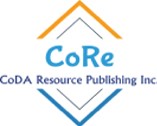 CoDA Resource Publishing Incorporated (CoRe) Board2022/2023 Annual Report MISSION STATEMENT Help the “still suffering” codependent by supplying conference approved English and Spanish materials in many formats through our online store to anyone wishing to learn more about codependency and recovery.WHO IS CORE AND WHAT DO THEY DO?CoRe prints, sells, and distributes English and Spanish CoDA conference approved materials. ▪	CoRe, also known as CoDA Resource Publishing Inc., is service arm of Co-Dependents Anonymous Inc. (CoDA). ▪ CoRe prints, sells, and distributes English and Spanish CoDA conference approved materials. ▪ These materials are provided in multiple formats including: 1) hardcopy (print), 2) digital (Kindle & iTunes), and 3) audio (MP3). ▪ Sales of these materials directly funds CoDA World Programs (approximately 65% - 70%). Total Sales of Adult Coloring Book Joy in the Journey (new literature last year)- To date we have translated this in Spanish and Russian.The translations in process currently are The Netherlands, Lithuania, Sweden, and the Czech Replublic (Slovak)      2022 We sold 1312 Copies in English       2022 We sold 63 Copies in Spanish       2023 We sold 367 Copies in English        2023 We sold    22 Copies in SpanishCOREPUBLICATIONS.ORG – NAVIGATION CHANGES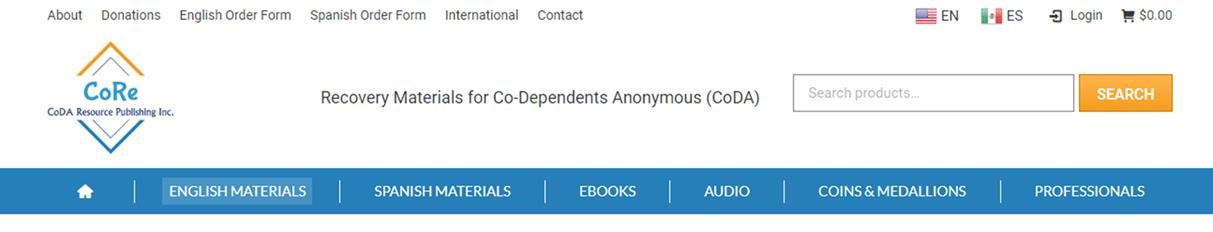 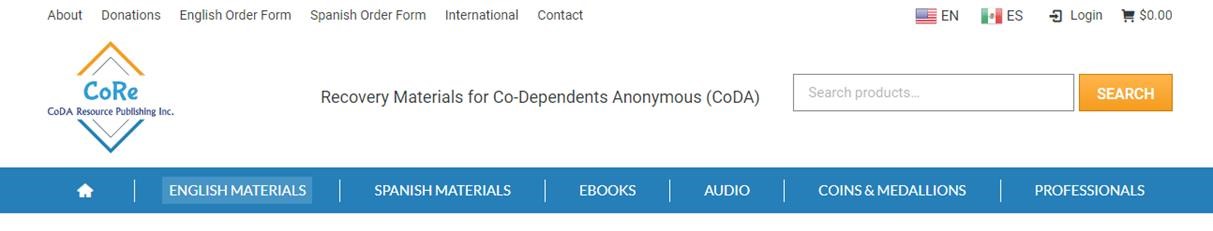 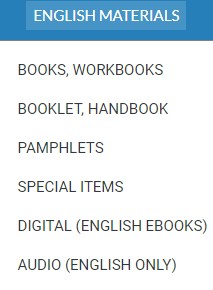 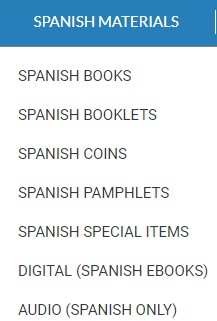 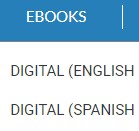 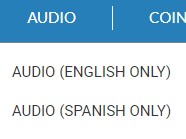 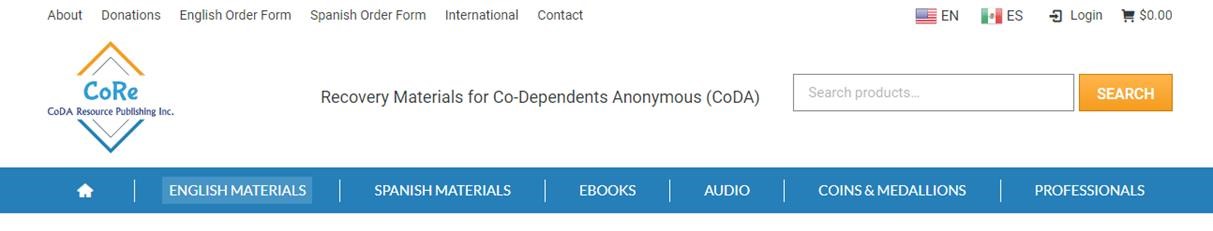 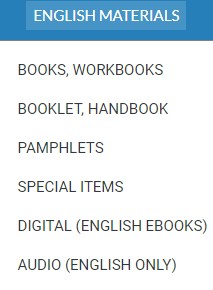 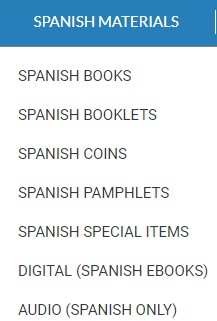 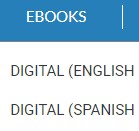 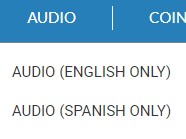 COREPUBLICATIONS.ORG – EACH ITEM HAS LANGUAGE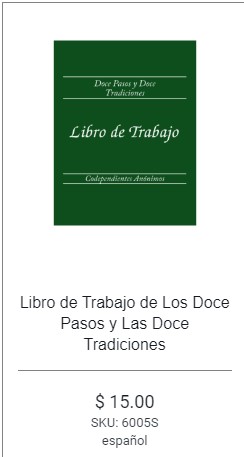 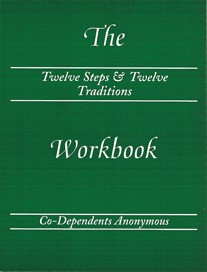 Twelve Steps & Twelve Traditions Workbook (Spiral Binding) $15.00SKU: 6005EnglishCOREPUBLICATIONS.ORG – ADDED PRODUCT CATEGORIES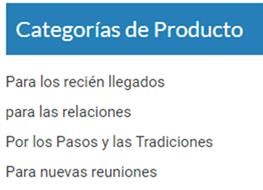 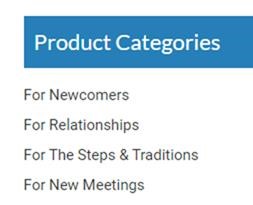 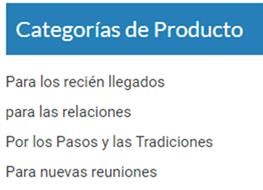 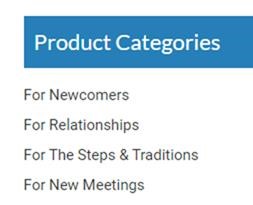 COREPUBLICATIONS.ORGLook Inside” allows everyone to review contents before purchase.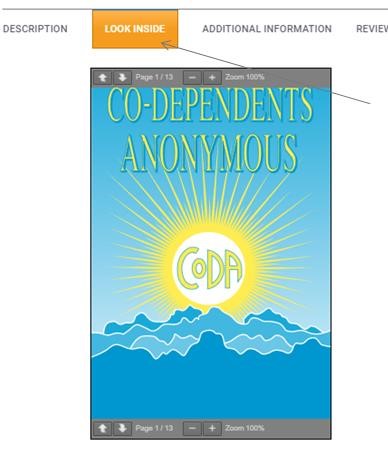 2022 FINANCIALS YEAR-TO-DATE2022 Sales Income - $398,422.202022 Royalties Paid  $159,368.882022 7th Traditions Received - $1,178.002023 FINANCIALS (1/01 – 6/1)2023 Sales Income - $2023 Royalities Paid - $2023 7th Tradition Donations - ENGLISH TOP SELLING PRODUCTS2022 SPANISH TOP SELLING PRODUCTSSpanish Literature 2022  	 	 	 	                        Quantity            Amount 6005S Doce Pasos y las Tradiciones (12 & 12 Workbook)     224            $3,360.00 1003S  Libro de CoDA (Blue Book Pocket Edition)                       856           $8,593.00  1011S  En Este Momento (In this Moment)                                           151            $1,887.50 4021S  Pelando  la Cebolla (Peeling the Onion)                                  152            $   456.00 7003S  Oraciones  de CoDA  (Prayers)                                                        52           $   945.00 2023 ENGLISH TOP SELLING PRODUCTS (Jan – June ) ENGLISH LITERATURE 2023 (1/23 – 6/1/23                      QUANTITY                      AMOUNTCoDA  Blue Book                                                                         2710                              $56,221.00Pocket Book                                                                                     751                     	$21,088.001011 In this Moment Meditation Book                                        1044                             $18,714.00Welcome to CoDA Pamphlet                                              1800                              $      750.00Am I Codependent Pamphlet                                             2236                              $      917.604005 Communication & Recovery                                               1617                                $     693.45 4021 Peeling the Onion                                                                         1502                          $ 4506.004101 Newcomers Handbook                                                              2260                              $  6780.006005A 12 & 12 Workbook                                                                   2035                             $38,430.00	Welcome Chip                                                                                               6369              	$    4776.75 	1 Month Chip                                                                                                   1311          	$        983.25        2023 SPANISH TOP SELLING PRODUCTSSPANISH LITERATURE 1/2023 – 6/1/2023                             QUANTITY                         AMOUNT	1003S  Spanish Pocket Book                                                                 125                               	$3942.001011S    In this Moment Meditation Book                                          71                                      $  887.50	4002S  Am I Codependent?                                                                      257                            	$    89.95	4021S   Peeling the Onion                                                                             80                     	$ 240.00	4101S   Newcomers Booklet                                                                       41                           	$  123.00	7003S  Prayer Book                                                                                         53                	$  185.507004S  Joy in the Journey, Recovery with Color                           22                                   $  330.00IN ENGLISHPRODUCTOS MÁS VENDIDOS EN ESPAÑA 2023LITERATURA ESPAÑOLA 23/1 - 1/6/23                                             CANTIDAD                      CANTIDAD1003S Libro de bolsillo español                                                                     125                               $3942.001011S En Este momento, Libro de Meditaciones Diarias                71                                 $ 887.504002S Soy Codependiente?                                                                            257                               $   89.954021S Pelando la Cebolla                                                                                      80                           $ 240.00 4101S Manual para recién llegados                                                                 41                               $  123.007003S Oraciones de coda                                                                                      53                              $ 185.507004S Un Viaje de Alegria Recuperaciion en Color                             22                               $ 330.00(Diapositiva duplicada en espanol)MATERIALS PRINTED FROM 6/2022 -  06/2023 COINS & MEDALLIONS PRODUCEDMedallions (Years): 2, 3, 8, 6, 12, 13, 14, 31, & 36Coins (Months): 2, 3, & 6ENGLISH EbooksKindle Ebook English Version                                                                   ibook ebook English VersionCoDA Book                                                                                                              available on itunesIn this Moment Meditation Book                                                     - CoDA BookTwelve Steps and Twelve Traditions Workbook                 - In this Moment Meditation BookTools for Recovery                                                                                    - 12 Steps and 12 Traditions WorkbookPeeling the Onion                                                                                      - Tools for RecoveryThe Twelve Step Handbook                                                               - Peeling the OnionThe Twelve Piece Relationship Toolkit                                      - The Twelve Step HandbookNewcomers Handbook                                                                          - Newcomers Handbook                The twelve Piece Relatioship ToolkitSpanish Version created in 2020MEMBERS OF THE CORE BOARDKathy H.  - Acting Chair of the CoRe BoardLorraine K. - Vice Chair Addie – Acting Print Liaison (Until CSC),  Warehouse LiasonLinda V.  - Secretary (resigning after CSC)Joe – Web LiaisonKirsten – Alternate – SecretaryTreasurer – OpenBarbara D. Board LiasonGOALS FOR 2023 - 2023Goal #1 - Train new members  - Schedule Face to Face meeting on zoom for fall.Goal #2  - We are trying the packs of 50 pamphlets because of the expenses we incur selling them individually.  We will revisit this is after CoDA Service ConferenceGOAL #3   - Spread the message that we have free downloadable pamphlets on the website.  Write a newsletter to send to customers who requested it. GOAL #4 -  Investigate electronic means of electronic book sales as everybody does not have KindleGOAL #5 – - Discuss whether or not we have to raise our prices since paper prices have gone up 50%GOALS FOR 2023 - 2023GOAL #6Investigate taking Venmo or other means of payment GOAL #7   Working relationship with the Literature Committee as well as the CoDA Board, hold bi-monthly meetings.Goal #8Ensure Sustainability of CoRe                                                                                                              -Assess needs of the CoRe Board and procedures                                                                       Attract members to CoRe Board by offering volunteers service opportunities. Goal #9 –Create and distribute newsletter in new literature orders.Goal #10 – Increase revenue and carry the message                                                                                       - Update website to cross sell CoDA complementary materials. “You might also like…”With GratitudeIN MEMORY Yvonne K (NorCal) has been an asset on the CORE Board for five years, and she passed away suddenly in April of this year.   We thank her for her contributions and will use her example to go forth.  We will miss her greatly and all she has brought to this board.  With GratitudeThank you for your sales and continued support for the CORE Board.  Thank you CoDA for trusting us with the literature sales.   We are always looking for new members, and if you are interested, please reach out to  Board@corepublications.org.  CoDAteenCommittee met on:October 27thNovember 8thDecember 20thJanuary 17th February 21stMarch 21stApril 28thMay 16th May 23rd June 20th Members (list each by first name, last initial and VE):Board-Liaisons: Florence F. MD, Lisa J., ILMembers: Rosa S. (chair) SoCal, Katya R.(secretary) Mexico, Keli D. SoCal, Gillian A. U.K., Nadia R. Argentina, Marcela G. Colombia, Lieska F.Venezuela.Discussion Items:The Spanish team finalized the “What is CoDAteen?” pamphlet in Spanish. The English team continued to make edits before posting it on the coda.org site as a draft document.The English team continues to work with web developers to finalize the CoDAteen webpage with postings/videos that are interesting, thought-provoking and attractive to teenagers.The committee nominated a chair and co-chair during the March 2023 meeting. Co-chair unable to continue in this position.Additional Spanish and English CoDA members have joined the CoDAteen committee.The Committee will be participating in the International CoDA Convention (ICC) 2023 with a hybrid CoDAteen Presentation.The Spanish team met with Finance committee to review and submit request for a tentative F2F meeting in October of 2023 in California.Members of the Committee participated in bringing CoDAteen information forward to SoCal VE, CoDA Colombia Conference and at the Spanish Monthly Forum. Committee presented information about CoDAteen during the SoCal Convention in June 2023 including personal share from a new teenager to CoDA. 4 short videos were uploaded in YouTube Official CoDA channels (English and Spanish) and a new one was created recently.The CoDAteen committee meets once a month with Spanish interpretation and for episodic meetings to address time sensitive issues.The committee met to review the CoDAteen motions pending CSC approval and submitted revisions to CSC by due date.    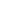 Communications CommitteeThree subcommittees and an at-large group comprise the Communication Committee.  The Fellowship Forum is an activity hosted by two members of the Committee. Each group has different duties, and together we assist the fellowship in various ways.  We happily invite you to join us at any of these! Members Audio/Visual/Media (AVM) :  DaphneCoDA Phone (Cphone) : Raul – IN;  Michelle -- SC;  Dayle – NY Daniel – GA; Chris – OK;  Charlotte – NC Linda – CA  CoDA Email Team (CET):  Raul – IN;  Krista -- FL;  Dayle – NY Chris – OK;  Lizzie – VA;  Mary – NCAt Large:  Kaga – VA and Jeanne – TNFellowship Forum (Activity): James K – PA and David A – NYBoard Liaisons:  Gail, YanivAudio/Visual/Media (AVM)This team began after a motion at CSC (CoDA Service Conference) made clear that it is okay to have video presentations on the CoDA YouTube channel.  So far, two videos have been made, approved by the Communications Committee and the CoDA Board for posting to the YouTube channel. The first is an introduction to the Promises in meditation form. The second is a meditation on Promise #1.  The idea of a podcast has also been floated.  We are looking for ideas and volunteers for this project.  If you have any ideas you would like to suggest, please email comm@coda.org.   C-Phone and CETThe members of C-Phone handle calls and emails coming from The Fellowship. A common question is “Where/How do I find a meeting?” Some members call or text about getting a sponsor. C-Phone has handled 309 calls in the third and fourth quarter of 2022 and the first and second quarters of 2023. CET has handled 1,355 emails in that same period of time. To email the team: info@coda.org. To call and leave a message for a return call, use the following phone numbers…+1 (602) 277-7991 (AZ) +1 (888) 444-2359 (Toll Free) +1 (888) 444-2379 (Spanish) Fellowship ForumThe Fellowship Forum is a place where CoDA members can gather and talk about the CoDA program, CoDA topics, and literature, not just their own experience, strength, and hope in recovery. There is often a speaker and then a time for discussion and Q & A. Speakers are being sought for future forums. Are you willing to share on a recovery topic of your choice? If so, contact comm@coda.org.  The first two quarters of 2023 have seen the following topics presented…   Jan – Joy in the Journey; Recover with ColorFeb – Sponsorship (Worked with Outreach to present this workshop). Mar – Introduction to Meeting in PrintApr – Group Conscience Decision Making ProcessMay – Getting Involved in CoDA ServiceJun – A Review of Motions for CoDA Service Conference (CSC) 2023If you are interested in joining us as we continue the journey of recovery, the forum is the last Saturday of the month, every month; for more information, use this link: https://coda.org/meeting-materials/coda-fellowship-forum/ At Large These members assist in many different areas of the committee, attend the Committee meetings, provide historical information, and are a great resource for ideas and planning. Co-NNections CommitteeThe Co-NNections Committee works to inspire the fellowship through publication of the Weekly Reading (WR) and Meeting in Print (MiP). We encourage the Fellowship to submit new, inspirational content relating to their own recovery from codependency. Weekly Reading consists of firsthand CoDA recovery narratives up to 500 words which are emailed to subscribers one at a time each week. Meeting in Print is published online every three months and is structured like a regular CoDA meeting. It contains the four foundational readings and CoDA prayers as well as longer personal stories, poetry and images from CoDA members. There is also a small announcement section which points readers to the events calendar and other resources on coda.org. The Co-NNections committee has a virtual meeting once a month to address policy and administrative issues as they arise. After the meeting, committee members stay online to review and edit submissions.As trusted servants, we strive to make sure submissions are in alignment with the Twelve Steps, the Twelve Traditions and the web guidelines of CoDA. On a case by case basis, if an article is not quite in alignment with the principles of our program, a committee member may offer to help the author edit their story to meet the publication parameters while honoring the intended message and style of the original submission. Every submission the committee accepts is edited for basic grammar, punctuation, spelling, and such. Since the committee was rebooted in February 2015, we have been consistently productive, fulfilling our mission of both posting and emailing fellowship-produced content every week. Most articles this year have been brand new submissions. When needed, we turned to the WR archives as a resource, helping us reliably provide content for our subscribers.At the time of this report Caryn T. chairs Co-NNections, Alison J. is our editor in chief, Jim H. chairs the WR subcommittee, and Lori H. chairs the MiP subcommittee. The team works very well together because we practice using the tools of recovery to foster cooperation and healthy communication. We have room for more trusted servants who want to join us.By the time CSC opens, we will have completed our F2F meeting where we’re focusing on updating the Co-NNections presence on coda.org, identifying duplicated pages, outdated  information, and dead links to be cleared out. We are also considering adding graphic elements that we hope will make the pages more attractive, easier to navigate, and simpler for members to submit their stories.Members (list each by first name, last initial and VE): Caryn T. [CO], Alison J. [FL], Jim H. [SoCal], Lori H. [WA]Events CommitteeMembership:  Chris H. (SoCal – Chair)Cathy P. (WA – Vice Chair) Patsy C. (WA – Secretary) Brian P. (IL)Deedie H. (TX) Holly H. (NV) Kristina (TX)Rebekah S. (OR)Barbara D. (Board Liaison) Tina R (Board Liaison)Meetings:  Meetings were held weekly in April, May, and June at large.  Additionally, sub-working groups were developed, and those meetings took place as needed to finalize CSC / ICC planning details.  Lastly, multiple meetings with hotel and audio-visual contacts were held to finalize details and ensure needs were understood and met. 2023 CoDA Service Conference Continued efforts to effectively plan all aspects of this year’s CoDA Service Conference (CSC) took place.  Strong partnership with Issue Mediation Committee Voting Entity Liaison (IMCVel) and provision of weekly CSC registration reports.  Survey created for feedback from attendees.CSC Prep Meetings / Interpretation and Translation SupportCEC’s Chair and Vice Chair continue to be active participants in regular CSC Prep meetings (minimum every 2 weeks).  Communication for ICC has been enhanced to brand the emails with the Convention/Conference theme and automated intelligence app used to craft first draft communications.  The CEC continues to work closely with the Interpretation Coordinator to serve and support 2023 CSC/ICC multilingual attendees.  Exploring automated intelligence options for interpretation to maintain service at a potentially decreased cost. 2023 CoDA International Convention (ICC) Saturday dinner and Sunday breakfast options finalized (including vegan options).  Information entered in Eventbrite for attendees to purchase, if desired. Informational meeting held with Workshop Presenters.  There are 18 workshops in total, 3 across per day for in-person attendees and 3 per day (6 in total) for virtual attendees.  Fun events planned in conjunction with the Host City.  Raffles with proceeds to go towards 7th tradition and Sales items with proceeds to fund future events. 2024 (and 2025) Conference:2024 CoDA Service Conference and CoDA International ConventionOttawa, Canada planning is in the final stages.  Hotel contract signed, Delta Hotel by Marriott.  CSC Dates:  July 21-25, 2024.  ICC Dates: July 26-28, 2024.2025 CoDA Service Conference and CoDA International ConventionThe goal is to determine the location and Host City by 2023 CSC.2026 CoDA Service Conference and CoDA International Convention Announcement to attract Host Cities for 2026 to be made shortly to keep the momentum going as our goal is to have two year’s CSC/ICC’s set. Yours In Service,The CoDA Events CommitteeCoDA Finance CommitteeDiscussion Items:How do we attract more committee members?How do we support the committees in the 2024 budgeting process?How do we streamline the FMAF and ERR processes?How do we help new finance members learn about being a finance liaison to other committees?How do we help a new Treasurer when they assume their role?How do we help trusted servants with disabilities attend CoDA World meetings?How do we help trusted servants attending the CSC prepare expenses correctly?How do we help group treasurers properly keep track of their funds?How do we more evenly share Finance Committee work? Members (list each by first name, last initial and VE):Lou C., IllinoisMarily B., Northern CaliforniaLesha C., Kentucky?Rob O., Massachusetts  *** leaving at the end of the yearHospitals & Institutions Committee (H&I)2022-2023 H&I Committee GoalsMaintain the Books for Inmates and Institutions Program and inmate correspondence through the Sponsorship Program in the USA.Maintain the Database from the H&I  Survey from the website and Institutions contacts from emails and U.S. mail.Review the H&I P&P Manual.Respond to requests that come by email, regular communication with the CoDA community (through the H&I email subscription list).Attract members to assist the Sponsorship Coordinator.Develop a Presentation package for members to take into Institutions.Assist other Voting Entities outside the USA in developing H&I Committees.Rotate Positions.Revive Newsletter.Attract more members.AccomplishmentsMaintained Books for Inmates and Institutions Program (details below).Continued to grow the Inmate Sponsorship Program. Regular communication with the CoDA community.  We received and responded on average (2) email queries from Fellowship groups or members each month.  Using the H&I email subscription list we have sent out a few announcements asking for help with sponsoring inmates in institutions and attracting new members.Recruitment of members.  We have maintained  8 members on our committee this year with interest from potential recruits.Continued to build our database through those responding to the H&I survey that is offered to all new email subscribers:  Perhaps 25% of new subscribers who do complete it could use a response from us, but, due to overloaded schedules of committee members, only a fraction of them do.  The survey data collected sends out automatic responses depending on answers to survey. We will continue to offer this.Had 11 regular meetings via teleconference.   We discussed the development of an H&I Presentation Package to guide members taking literature and meetings into institutions.  We depend on local members to conduct panels and assist in starting meetings in institutions and make literature and information available to them. We are receiving experience from the San Diego area members who have been of service to prisons in their area to develop our presentation package.  Prisons are now opening to visitors after the pandemic. We continue to work with two of our committee members to explore starting H&I service in the United Kingdom. We sense a need to outline the process of starting the Books for Inmates and Institutions Program and correspondence services, to model it for voting entities outside the USA.Since April, a committee member has handled the corresponding postal mailings and posting of data on our spreadsheets.  This was previously done by our Fellowship Service Workers.Books for Inmates and InstitutionsFrom July 1, 2022, to June 16, 2023, we received letters from 216 individuals, 151 new initial contacts and 20 emails. We heard from 43 different institutions, 23 are new to us.We are receiving more requests from rehabilitation centers than in previous years.We have kept records of these contacts since 2010. We sent:132 Co-Dependents Anonymous Books (224)*6      Co-Dependents Anonymous Books in Spanish (28)* *  Last year’s amounts are in (parentheses)100  12 Steps & 12 Traditions Workbooks  (89)* 7      12 Steps & 12 Traditions Workbooks in Spanish (17)* We also sent:55 Standard Packets (47)* 4   Standard Packets in Spanish (3)*30 Institutional Meeting Handbooks (20)*1   In This Moment (16)*2   Institutional Libraries (13)*2   Institutional Libraries in Spanish (12)*Seventh Tradition DonationsIn 2022 we received  $1,684.00 ($2,642.29 )* in donations to BFII (Books for Inmates and Institutions) from January to December 2022.  We received $553.08 from January to June 17, 2023.  Donations are down by almost $1,000.00 and costs are up.*  Last year’s amounts are in ( ) Books for Inmates and Institutions ProgramDonations can be made using forms from the Link found on the Donation page.Books for Inmates & Institutions Donation FormAnd on the Hospitals & Institutions Page BFII Form.  2024 H&I Committee NeedsMore committee members to take the following roles:Corresponding Secretary Coordinator and an assistant.Members to read letters and emails and determine appropriate responses (1-3 people).Recording Secretary to take minutes.Newsletter Coordinator.Members to support Sponsorship Coordinator (1-2 people).A Fellowship Service Worker to sort mail to appropriate members.CoDA members willing to be sponsors of inmates by U.S. Mail.Passionate, creative individuals willing to help reach those who are locked in their codependency.2023-2024 H&I Committee GoalsMaintain the Books for Inmates and Institutions Program and inmate correspondence through the Sponsorship Program in the USA.Maintain the Database from the H&I  Survey from the website and Institutions contacts from emails and U.S. mail.Review the H&I P&P Manual.Respond to requests that come by email, regular communication with the CoDA community (through the H&I email subscription list)Attract members to assist the Sponsorship Coordinator and Corresponding Secretary.Attract members near prisons and facilities to take meetings and literature to the codependent who cannot attend meetings outside their institution.Develop a presentation package that CoDA members can use when contacting institutions and facilities.Assist other Voting Entities outside the USA in developing H&I Committees.Develop a grant program to assist Voting Entities outside the USA to develop Books for Inmates and Institutions Program.Rotate Positions, especially  a new Chair.Revive NewsletterAttract more members.Thanks to:Very responsive Board liaisons: Faith J. & Katherine T.(Backup Board), Members of the CoRe Board who support our literature distribution.Joan O. & Brenda M. former H&I Fellowship Service Workers and Geff R. (email list Coordinator) And all those who have contributed to the Hospitals & Institutions Books for Inmates & Institutions program.Our amazing and wonderful inmate sponsors.For the institutions and the codependent willing to reach out for our services.Special thanks to:Members of the Fellowship who serve locally in carrying the message into institutions.  These are the people who make a difference in codependents' lives who cannot attend meetings outside an Institution.Terry D.  CT.           ChairKathy L.  IL.            Corresponding Secretary for US Mail Vacant                    Email Corresponding SecretaryCarrie B.  OK.         Literature Distribution Coordinator (LDC) Vacant                    Recording Secretary  James K.  PA.         Sponsorship Coordinatordavid a.   NY.          Member at largeGillian A. UK.          Member at largeKate F.     UK.          Member at largeLou L.       IL.           Member at largeSherry A. OK.         Member at largeFaith J.    CA.          Board LiaisonKatherine T.  AZ.    Board Liaison (back up)Issues & Mediation Committee (IMC)The Issues Meditation Committee meets by teleconference call on the third Sunday of each month. We use Zoom.us as the platform for our meetings.We held our Face-to-Face meeting 2022 October 28-30 in Chicago, IL. Three members participated virtually via the internet and five members attended in person.Voting Entity Liaison (VEL) has been meeting every two weeks with CSC 2023 Prep Team. Our VEL worked with the CoDA Events Committee (CEC) to improve the Eventbrite registration and hopefully simplify the process for all registrants. Delegate and Alternate Delegate registration is underway and the vetting process for all those elected to serve will be completed by the start of CSC 2023.IMC has established two-person teams to respond to incoming emails in a timely manner. We also created sub-committees to update our Policies & Procedures document, create a more user-friendly and up-to-date Voting Entity database, and Voting Entity Structure. Work is ongoing with these projects.We created a new ‘simplified instructions’ document (requested by the Board): “Creating a Voting Entity or Intergroup – Where to Begin” which is now posted on IMC’s service information page at coda.org.We remain somewhat concerned with the disbanding of the Service Structure Committee (SSC) at CSC 2022, who have been responsible for keeping the Fellowship Service Manual (FSM) updated, our understanding is that the FSM is in the process of being updated which includes the glossary. As of this report, the FSM has been updated as of 2022. With these updates, our hope is that the language will be easily understandable and consistent as some parts are quite confusing, especially referring to Voting Entities (VE), Alternative VEs (Alternative Format Meetings (AFM), travel reimbursement/delegate grants. We hope that after CSC 2023, the FSM will be updated in a timelier manner than this year.With the upcoming CSC 2023, there remains concern about the new process for VE’s to submit motions which are now Voting Entity Motion (VEM) {formerly called Voting Entity Issues (VEI)}. What is the process for presentation on the floor at conference? We are hoping that with the FSM updates taking place as of this report, several incorrect references to the former term of ‘Voting Entity Issues’ rather than the newly named Voting Entity Motions will be corrected. The process for VEMs sends a more positive message to our Fellowship that their voices and ideas are important and will be heard by means of submitting a motion via same process as all committees {more inclusive}.Committee members have been asked to consider their intentions to continue serving on IMC after CSC 2023 when new members are voted in and current members are reaffirmed.North American and International Delegate Grants:For CSC 2023, the Board approved 4 – North American Delegate Grants (includes Mexico and Canada) at $750 each; 4 – International Delegate Grants at $1500 each. As of this report being submitted on 2023 June 24, we have awarded North American Delegate Grants to New York Intergroup, the Alternative Format Meeting Voting Entity (AFM VE), Florida VE and ANCoR. For International Delegate Grants, we have awarded one to CoDA Deutschland.IMC Mediations and VE Requests:IMC has ‘recognized’ the Alternative Format Meetings Voting Entity (AFM VE) and the UK Intergroup North & Regions for their participation at CSC 2023.Discussions/Plans:Synergy Project: The purpose of this project is to clarify Voting Entity (VE) concerns and help in CoDA unity. This includes Voting Entity Structure options and Frequently Asked Questions (FAQ) for new VEs and IMC related issues. As it develops, additional pieces to include a Toolkit for new IMC members and additional collaboration with the Chairs Forum.Cross-training for members in the IMC roles:VEL 						Public MinutesBudgetVEI TrackerQSRsSynergy ProjectToolkitFAQsSetting up Monthly Meetings and AgendaCross-training is underway for several of our roles.IMC can be reached at IMC@coda.orgMembers:Darlene H. (OH - Ohio) (Chair)  Chris J. (IL - Illinois) (Vice Chair) 
Steve S. (FL - Florida)Gillian A. (U.K.) Laurie C. (MS - Mississippi) (VEL – Voting Entity Liaison)Jorge B. (Guadalajara, Mexico) (Vice-VEL)Byrle S. (OK – Oklahoma)Taran S. (GA – Georgia)Board Liaison: Katherine T.Back-up Board Liaison: Steve S.Finance Liaison: LeSha M.Literature Committee2022-2023 has been an intense year for our committee. We completed three major, multi-year projects and a new pamphlet. We assisted two groups in preparing their pieces of provisionally endorsed literature that had been posted on the CoDA website for review, since CSC 2022. See below.We gathered in early October for our annual, virtual face to face weekend. We shared a group inventory on Saturday, followed by a review and ranking of our goals and priorities on Sunday. Over the course of the weekend, members volunteered for committee roles and join project groups.Completed projects, to be presented at CSC 2023:The Twelve Steps & Twelve Traditions Workbook, Twentieth Anniversary, Fourth Edition contains new writing and editing to reflect new understanding of CoDA recovery. Some of the questions have been re-worked and space and lines for writing have been added under each question. The Twelve Step and Twelve Tradition prayers have been added to the top of the corresponding Step and Tradition question page.Assigned motion, Texas VEI, New Recovery Patterns for coda.org
The CLC informed group conscience coalesced around a new list of in recovery “I” statements, adapted from our existing “Codependents often… “statements to pair with the “In recovery “I” statements. The “I” statements represent another option to help the codependent who still sufferers to identify their codependence. 
In addition, a new list of “In recovery, we …” to pair with our original “Codependents often…” list. The recovery pattern statements were re-worked to be more open ended and to reflect language found in our foundational text, Co-Dependents Anonymous. The list pairs will be posted in a redesigned chart for download. CoDA groups can choose to use one or both lists.Growing up in CoDA
CLC is delighted to bring to CSC 2023, the manuscript for Growing Up in CoDA, a new multi-chapter book and the first full-length text written by the Fellowship since our founders created our basic text, Co-Dependents Anonymous. Building on material in this foundational text, Growing Up in CoDA dives deeply into the trauma that drives our codependency, showing how recovery offers a path to healing and emotional maturity through inner-child and reparenting work. 
We are grateful to CoDA for hiring a developmental editor, whose expertise, encouragement, and love of the subject matter helped create the organization, flow, and depth of understanding found in Growing Up in CoDA. Growing Up in CoDA includes the “Prayer for Healing” that was CSC endorsed in 2022.Reparenting Our Inner-Child
This new pamphlet contains a brief introduction to the recovery practice of reparenting and it coordinates with the new book, Growing Up in CoDA.
New documents for CoDAteenSeveral CLC members worked on editing and formatting these extensive documents in coordination with the CoDAteen Committee. CLC assisted in making the documents ready for presentation and full endorsement at CSC 2023 and subsequent posting as CoDA service items on the CoDA website.Working Steps Four & Five - Using the 40 QuestionsSeveral CLC members worked on formatting and editing this popular document, in collaboration with NorCal. CLC assisted in making it ready for presentation and full endorsement at CSC 2023, and subsequent posting as service items on the CoDA website. Ongoing projects:
Lighting Our Path: Daily Meditations for Recovering Codependents is a multi-year project to create a new daily reader, highlighting CoDA literature and CoDA program principles. We currently have approximately 100 submissions.  366 are needed. Each meditation of 100 – 250 words, begins with a short quote from a piece of CoDA literature, followed by the growth and inspiration the quote engendered in the writer. Meditations may also be written in response to the CoDA Steps, Traditions, Promises, or Service Concepts. 
* A writing workshop will be offered at the CoDA Convention again this year.  Story Gatherers has been an ongoing book length project idea for many years. CLC has received and continues to receive recovery stories. These new stories are similar in scope and length to the stories in Co-Dependents Anonymous, 900 – 4,000 words or 3-1/2 – 10 pages. The intention of the Story Gathers project is to show how the spiritual program of Co-Dependents Anonymous works and to inspire global communication and unity. 
Members with long term recovery are encouraged to share how recovery and service have impacted their lives. We invite members from diverse backgrounds, including members from around the world, ethnic minorities, and LGBTQ+ to participate in this project. This book will gather the collective experience, strength, and hope of a new group CoDA members. We continue to answer emails from the Fellowship and others regarding CoDA literature. We receive many inquiries as to what is “endorsed” or “approved” literature, which gives us the opportunity to inform people on how CoDA. Conference endorsed literature creates unity through consistency of message and financial support of the Fellowship. We continue to “lightly edit” existing pieces of literature as they come up for reprinting.Ongoing work with CoDA Board, via Legal Liaison, Katherine T, to update copyright assignment procedure.Ongoing work with CoDA Board to create a procedure to ensure all book CSC endorsed book manuscripts and reprints are archived in the board’s drop box.Several CLC members joined the Gender Inclusive Language Task Force. Members:Abbey K, ArizonaAlyse J, GeorgiaBarbara L, SoCalDan R, Ontario CanadaDenire C, WashingtonGillian A, UKJohn R, PennsylvaniaKaren D, MassachusettsKaren T. NorCalLisa B, ArizonaNick B, Texas 
Sara J, ArizonaTeresa M, KansasTerry d, New YorkHonorary Members:Debbie M, Michigan
Michelle E, ColoradoIsabella C, Florida
Terry Ann D, WisconsinBoard Liaisons:Lisa J, IllinoisKatherine T, ArizonaOutreach Committee  Discussion Items:The Outreach Committee has focused on editing the Outreach Resource Guide and updating the CoDA Area Contacts forum on the CoDA.org website.  In February, 2023, Outreach sponsored the 1st Annual CoDA Sponsorship Workshop.  This workshop was inclusive of CoDA members worldwide and the focus was on sharing of experience, strength, and hope regarding CoDA sponsorship.  Six speakers shared their experience with sponsorship, and then individual participants from CoDA World shared, and connections for sponsorship were established.  Outreach is in the process of developing a survey to inform us of feedback regarding the workshop, along with suggestions for the 2nd Annual CoDA Sponsorship Workshop to be held February 10, 2024.Thank you.Jay G.Outreach Committee ChairMembers (list each by first name, last initial and VE): Current Outreach Team: Jay G.- Chair (PA), Sharon B.-Co-chair (Canada), Gerry B.(Canada), James K.(PA), Gillian A.(UK), Byrle S.(Arkansas), Susan G. (TN). Board liaison- Yaniv S, Gail S. is backup..Spanish Outreach Committee (SPO)For most of this year, Spanish Outreach’s activities have been focused on replying to the various emails received daily. The most frequent themes of these queries are how to find a meeting, how to register a meeting and requests for information about literature. We also continue to answer the phone line, following up on them as the needs expressed by callers dictate. SPO has dedicated itself to posting in such new media sites as TikTok and Instagram. There, we use different types of materials to reach both newcomers and CoDA members as we explain what CoDA is. On its YouTube channel, SPO provides various offerings that allow CoDA members to share their Experience, Strength and Hope, as in the following:*Brief Experiences/Breves Experiencias – These are short recordings by members who share their experiences about a particular topic. *Monthly Forum of Information for Codependents – This involves a speaker for 90 minutes, followed by 15 additional minutes for Q & A on related topics of codependence, as presented by CoDA members. *Coffee Hour, Enjoying your Company (podcast) – Provides for 90 minutes plus 15 additional minutes for our colleagues to speak about their recovery in an enjoyable and relaxed manner. *Cinema Forum – Members of the Fellowship share about the particular film short that was shown that month. *Spanish Outreach’s Annual International Spanish-Speaking CoDA Convention *Brief snippets of information provided via YouTube Shorts The above content for each of the social media sites mentioned may be found here:https://drive.google.com/drive/folders/1ax6G7s81H2qXCZ6cqk16f_HXzcKMOWfh?usp=sharingThe Third International Spanish-Speaking CoDA Convention, “Reconstructing our lives,” was organized and carried out during the first weeks of November 2022. The Starting Point Project (Un Grano de Arena) continued apace, with the first deliveries of the abbreviated edition of Co Dependents Anonymous (the Blue Book) to CoDA Mexico between September and October of 2022. This was followed in June of 2023 by the delivery of this same title to the Spanish-Speaking Intergroup of Southern California. Deliveries to Spanish language CoDA meetings in Nevada, Texas, Northern California, Washington and Florida as well as CoDA Colombia are pending.SPO continues to support other CoDA World Committees by publicizing their various events, from the CoDAthon, the Sponsorship Workshop and the CSC 2023, among others. Several times this year, SPO has worked with CoDA Mexico, CoDA Colombia and the Spanish Speaking Intergroup of Southern California to unify efforts to develop new ways to promptly convey timely information to CoDA members. The figures below reflect the patterns of visits to the various social media that SPO operates. SPO’s website Divulgacioncoda.org, 6/1/22 to 6/20/23 (Data from Google Analytics)Pages: There have been 37,340 visits to the site’s pages. The top 10 pages visited, in descending order, were: Home, Literature, Vuelvo a Sonreír Workshops, CoDAthon, Announcements, Monthly Forum, CoDAteen, Welcome to CoDA, Alternative Meetings, Audio Experiences.3,910 user clicks to purchase literature from CoRe Publications, Kindle and iTunes.9, 039 Users visited the site from the following areas, in descending order: Mexico, USA, Spain, Argentina, Colombia, Costa Rica, Uruguay, China, United Kingdom, Canada. People visited the site using Mobil phones (Android and iPhone): 6,464 and Computers: 3,320 and Tablets: 150Subscription List – provide News, Announcements and reminders of the Monthly Forum. (Data from Constant Contact)8 Announcements were sent out. Of these, 71,613 announcements were received, 24,146 were opened and there were 2,604 Clicks through to the links in the Announcements. There are a total of 784 subscribers.CoDA Application in Spanish (Data from Google Analytics and Firebase)This has been downloaded 746 times since it went live on January 12, 2023. Forty messages have been published there; as the number of downloads increases, post openings have grown to 9,943. Countries where the App was downloaded were, in descending order: Mexico, USA, Colombia, Argentina, Spain, Guatemala, Venezuela, Uruguay, Costa Rica and Brazil.SPO’s YouTube channel – @Codependientes Anónimos en español (Data from YouTube Analytics)SPO’s YouTube channel received 31,114 visits in the past year. It has 2,031 subscribers. Visitors came, in descending order, from: Mexico, the US, Colombia, Spain, Argentina, Peru, Costa Rica, Guatemala, Venezuela, Ecuador, Chile, Uruguay, Cuba, Panama, Brazil, the Dominican Republic, Honduras and Paraguay. TikTok (Data from the App)SPO began to generate content here in January of 2023, and has produced 30 informative videos, garnering 200 followers.Instagram (Data from the app)As with TikTok, the account began by sending out videos at the beginning of January of 2023. Up to now, it has garnered 95 followers. It features 30 videos. WhatsApp (Data from the App)This method of transmitting information to the Fellowship debuted on March 23, 2023. After 3 months, there are 120 subscribers. SPO alerts users to CoDA World events in various venues as well as general information about literature. SPO also posts news about other committees’ activities whenever send us a request to broadcast it.This type of WhatsApp list does not allow members to contact one another or access anyone’s contact information, thereby respecting and safeguarding their anonymity. Members:Monica R. (Chair) and Elba A. – Mexico Adriana A. and Martha Patricia – Colombia Blanca F. and Linda A. – SoCal SPO Translation SubcommitteeThis Subcommittee has worked continuously to update the coda.org/es website. Nevertheless, updates to the site are significantly hampered by the constant flow of information as well as permanent changes to the site. The loss of members from the Subcommittee has necessitated dividing up our activities, resulting in a delay that we are rectifying by employing new stratagems. The Translation Subcommittee has occasionally, when asked to do so, supported CoRe by translating and updating its documents to Spanish. During the 2022 CSC, the Subcommittee’s goal was to provide timely information about the CSC as it unfolded, as well as to provide background information in the lead up to both the CSC and the ICC. We conveyed that information via the different communication media that SPO operates. Said material may be examined here: https://drive.google.com/drive/folders/1f4H5KRSTqb9n55-6lGGycbTmQ5MIevI5?usp=sharingSubcommittee Members: Monica R/Mexico (Chair), Linda A/SoCalWorld Connections Committee (WCC)WCC Purpose:Connect with worldwide groups & members to collaborate by broadening the “experience, strength and hope” between worldwide voting entities, Co-Dependents Anonymous Inc. (CoDA) and the rest of the Fellowship. Collaborate with groups and members to exchange information and expertise with voting entities, as well as the CoDA, Inc. Board, and committees. Act as a bridge and conduit of information for new voting entities, intergroups or individual meetings who desire a connection with CoDA, Inc. Collaborate, disseminate, and gain information concerning the fellowship needs and pass pertinent information on to appropriate sources. WCC Goals:Maintain and increase contact information with worldwide voting entities as well as areas where there is no formal CoDA structureAction Plan: Conduct an inventory of our relationship with each International VE and where there is no formal CoDA structureProvide updated information of on online VE list to websiteUtilize information from Voting Entity (VE) reports and email exchanges to identify needs and prioritize by group conscienceProvide information to increase awareness of the service work of  CoDA, Inc. Board of Trustees, CoRe (literature and publishing), standing committees and service structure, Increased familiarity with the Fellowship Services Manual, Service Concepts, and website navigationBuild relationships with VEs Action Plan: Invite and listen to their feedback Work towards increasing VE Liaisons at WCC meetingsEstablish meeting times that would meet the needs of international time zonesDiscover interpretation needsEach region be represented by a WCC member, Regional Service Representative  Share information on topics and interact with members Support other countries or voting entities with CoDA development and growthContinue to encourage forming Intergroups and Voting Entities thereby increasing participation and representation at the CoDA, Inc. levelContinue to increase awareness of cultural and language similarities and differences throughout CoDA to assist in reaching out to the rest of the Fellowship. Action Plan:Encourage closed captioning on CoDA YouTube channels at Intergroup and World levelsReceive international VE reports for CoDA Service Conferences each year and provide time for presentation with the Events Committee WCC Highlights:WCC Chair stepped down from service work at world levelWCC continues to serve fellowships worldwide with Vice Chair stepping in as Acting ChairWCC Chair remains openWCC acclaimed Leane G. as Treasurer WCC continues work to assist worldwide fellowships grow, replicate, and assist intergroups become Voting Entities (VE)Recruitment of VE Liaisons continuesF2F for 2024: look at a revision of WCC procedures, brainstorm increasing international reach, hold meeting in area of in need of supportInternal learning and continuous improvements continueMembersEnglish Literature 2022 	 	 Quantity Amount1002 CoDA Blue Book 	 	 4968 	 $ 67,200.006005  12 Stp and Trad. Workbook 	 4999 	 $126,135.001011A In this Moment Meditation Book 2337 	  $ 28,270.501003A Pocket Edition of Blue Book 1282 	 $  14,394.504101 Newcomers Handbook 	 4069  $  12,207.004021 Peeling the Onion Booklet 	 2841 	 $    8,523.004001 Welcome to CoDA Pamphlet  2574 	 $        900.904002 Am I Codependent 	 	 3428 	 $     1,199.80EnglishBlue CoDA Book& 12  WorkbookSteps HandbookHealthy Meetings MatterAdult Coloring BookNewcomers HandbookSpanishAdult Coloring Book ChairOpenVice Chair. Acting ChairRoman A.Russian Language, onlineSecretaryCarole T.CoDA CanadaTreasurerLeane G.Ontario IntergroupLiaisonsCommunicationsJeanne B.Middle Tennessee Community Committee (Intergroup)BoardFlorence F.Board (alternate)Lisa J.Voting Entity LiaisonsCoDA OntarioLeane G.CoDA IranCoDA CanadaRussian Language OnlineMohsen A. Pouria ZCarole T.Roman A.